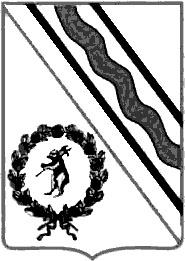 Администрация Тутаевского муниципального районаПОСТАНОВЛЕНИЕот 11.04.2024  № 267-пг. ТутаевВ соответствии с Федеральным законом от 23.06.2016 N 182-ФЗ "Об основах системы профилактики правонарушений в Российской Федерации", Законом Ярославской области от 5 мая 2006 г. № 20-з «О профилактике правонарушений в Ярославской области», подпрограммой "Семья и дети Ярославии" на 2021 - 2025 годы, утверждённой постановлением Правительства Ярославской области от 22.03.2021 года №128-п, Администрация Тутаевского муниципального района ПОСТАНОВЛЯЕТ:1. Внести в Муниципальную целевую программу «Профилактика правонарушений и усиление борьбы с преступностью в Тутаевском  муниципальном районе» на 2023–2025 годы, утвержденную постановлением Администрации Тутаевского муниципального района от 22.03.2023 № 193-п (далее – Программа) следующие изменения:1.1. Паспорт Программы изложить в редакции приложения к настоящему постановлению.1.2. Пункт 1.12 Основных мероприятий муниципальной целевой программы на 2024 год (второй год реализации) раздела 3 Программы изложить в следующей редакции:1.3. Пункт 2.15 Основных мероприятий муниципальной целевой программы на 2024 год (второй год реализации) раздела 3 Программы изложить в следующей редакции:1.4. Строку таблицы «Всего по муниципальной целевой программе на 2024 год» раздела 3 Программы изложить в следующей редакции:1.5. Строку таблицы «Всего по муниципальной целевой программе» раздела 3 Программы изложить в следующей редакции:2. Пункты 1.1. и 1.5 Постановления Администрации Тутаевского муниципального района от 22.06.2023 №486-п «О внесении изменений в Муниципальную целевую программу «Профилактика правонарушений и усиление борьбы с преступностью в Тутаевском  муниципальном районе» на 2023–2025 годы, утвержденную постановлением Администрации Тутаевского муниципального района от 22.03.2023 № 193-п» признать утратившими силу.3. Контроль за исполнением настоящего постановления возложить на  заместителя Главы Администрации Тутаевского муниципального района по экономическим вопросам и развитию территорий С.А. Федорову. 4. Опубликовать настоящее постановление в Тутаевской массовой муниципальной газете «Берега».5. Настоящее постановление вступает в силу с даты его подписания.Глава Тутаевского муниципального района			           О.В. НизоваПриложение  к Постановлению Администрации Тутаевского муниципального района          от 11.04.2024  № 267-пПАСПОРТ МУНИЦИПАЛЬНОЙ ЦЕЛЕВОЙ ПРОГРАММЫ ТУТАЕВСКОГО МУНИЦИПАЛЬНОГО РАЙОНАО внесении изменений в Муниципальную целевую программу «Профилактика правонарушений и усиление борьбы с преступностью в Тутаевском  муниципальном районе» на 2023–2025 годы, утвержденную постановлением Администрации Тутаевского муниципального района от 22.03.2023 № 193-п 1.12 Поддержка деятельности добровольных народных дружин городского поселения Тутаев 2024бюджет поселения200 000УКиМП АТМРКоличество членов ДНД не менее 60 человек1.12 Поддержка деятельности добровольных народных дружин городского поселения Тутаев 2024бюджет района-УКиМП АТМРКоличество членов ДНД не менее 60 человек1.12 Поддержка деятельности добровольных народных дружин городского поселения Тутаев 2024областной бюджет88 000УКиМП АТМРКоличество членов ДНД не менее 60 человек1.12 Поддержка деятельности добровольных народных дружин городского поселения Тутаев 2024федеральный бюджет-УКиМП АТМРКоличество членов ДНД не менее 60 человек1.12 Поддержка деятельности добровольных народных дружин городского поселения Тутаев 2024итого по бюджету мероприятия288 000УКиМП АТМРКоличество членов ДНД не менее 60 человек1.12 Поддержка деятельности добровольных народных дружин городского поселения Тутаев 2024внебюджетные источники-УКиМП АТМРКоличество членов ДНД не менее 60 человек1.12 Поддержка деятельности добровольных народных дружин городского поселения Тутаев 2024итого по мероприятию288 000УКиМП АТМРКоличество членов ДНД не менее 60 человек2.15 Изготовление и распространение информационно-пропагандистских материалов, направленных на: - предупреждение распространения терроризма и его идеологии; - доведение норм Российского законодательства, устанавливающих ответственность за участие и содействие террористической (экстремистской) деятельности, разжигание социальной, расовой, национальной и религиозной розни; - воспитание правовой культуры, - формирование грамотных действий при возникновении угрозы (совершении) террористического акта. Разъяснение лицам, прибывающим из стран с повышенной террористической активностью для временного проживания и осуществления трудовой деятельности на территории Российской Федерации, норм законодательства РФ, устанавливающих ответственность за участие и содействие террористической деятельности, разжигание социальной, расовой, национальной и религиозной розни, создание и участие в деятельности общественных объединений, цели или действия которых направлены на насильственное изменение основ конституционного строя России с привлечением работодателей, представителей религиозных и общественных организаций.2024бюджет поселения-АТМР,МО МВД,УОиС АТМР, ОО,УКиМП АТМР, МЦ «Галактика»Количество изготовленных и распространённых буклетов, памяток, листовок и т.д.не менее 10 Количество мероприятий, по факту прибытия лиц2.15 Изготовление и распространение информационно-пропагандистских материалов, направленных на: - предупреждение распространения терроризма и его идеологии; - доведение норм Российского законодательства, устанавливающих ответственность за участие и содействие террористической (экстремистской) деятельности, разжигание социальной, расовой, национальной и религиозной розни; - воспитание правовой культуры, - формирование грамотных действий при возникновении угрозы (совершении) террористического акта. Разъяснение лицам, прибывающим из стран с повышенной террористической активностью для временного проживания и осуществления трудовой деятельности на территории Российской Федерации, норм законодательства РФ, устанавливающих ответственность за участие и содействие террористической деятельности, разжигание социальной, расовой, национальной и религиозной розни, создание и участие в деятельности общественных объединений, цели или действия которых направлены на насильственное изменение основ конституционного строя России с привлечением работодателей, представителей религиозных и общественных организаций.2024бюджет района15 500АТМР,МО МВД,УОиС АТМР, ОО,УКиМП АТМР, МЦ «Галактика»Количество изготовленных и распространённых буклетов, памяток, листовок и т.д.не менее 10 Количество мероприятий, по факту прибытия лиц2.15 Изготовление и распространение информационно-пропагандистских материалов, направленных на: - предупреждение распространения терроризма и его идеологии; - доведение норм Российского законодательства, устанавливающих ответственность за участие и содействие террористической (экстремистской) деятельности, разжигание социальной, расовой, национальной и религиозной розни; - воспитание правовой культуры, - формирование грамотных действий при возникновении угрозы (совершении) террористического акта. Разъяснение лицам, прибывающим из стран с повышенной террористической активностью для временного проживания и осуществления трудовой деятельности на территории Российской Федерации, норм законодательства РФ, устанавливающих ответственность за участие и содействие террористической деятельности, разжигание социальной, расовой, национальной и религиозной розни, создание и участие в деятельности общественных объединений, цели или действия которых направлены на насильственное изменение основ конституционного строя России с привлечением работодателей, представителей религиозных и общественных организаций.2024областной бюджет-АТМР,МО МВД,УОиС АТМР, ОО,УКиМП АТМР, МЦ «Галактика»Количество изготовленных и распространённых буклетов, памяток, листовок и т.д.не менее 10 Количество мероприятий, по факту прибытия лиц2.15 Изготовление и распространение информационно-пропагандистских материалов, направленных на: - предупреждение распространения терроризма и его идеологии; - доведение норм Российского законодательства, устанавливающих ответственность за участие и содействие террористической (экстремистской) деятельности, разжигание социальной, расовой, национальной и религиозной розни; - воспитание правовой культуры, - формирование грамотных действий при возникновении угрозы (совершении) террористического акта. Разъяснение лицам, прибывающим из стран с повышенной террористической активностью для временного проживания и осуществления трудовой деятельности на территории Российской Федерации, норм законодательства РФ, устанавливающих ответственность за участие и содействие террористической деятельности, разжигание социальной, расовой, национальной и религиозной розни, создание и участие в деятельности общественных объединений, цели или действия которых направлены на насильственное изменение основ конституционного строя России с привлечением работодателей, представителей религиозных и общественных организаций.2024федеральный бюджет-АТМР,МО МВД,УОиС АТМР, ОО,УКиМП АТМР, МЦ «Галактика»Количество изготовленных и распространённых буклетов, памяток, листовок и т.д.не менее 10 Количество мероприятий, по факту прибытия лиц2.15 Изготовление и распространение информационно-пропагандистских материалов, направленных на: - предупреждение распространения терроризма и его идеологии; - доведение норм Российского законодательства, устанавливающих ответственность за участие и содействие террористической (экстремистской) деятельности, разжигание социальной, расовой, национальной и религиозной розни; - воспитание правовой культуры, - формирование грамотных действий при возникновении угрозы (совершении) террористического акта. Разъяснение лицам, прибывающим из стран с повышенной террористической активностью для временного проживания и осуществления трудовой деятельности на территории Российской Федерации, норм законодательства РФ, устанавливающих ответственность за участие и содействие террористической деятельности, разжигание социальной, расовой, национальной и религиозной розни, создание и участие в деятельности общественных объединений, цели или действия которых направлены на насильственное изменение основ конституционного строя России с привлечением работодателей, представителей религиозных и общественных организаций.2024итого по бюджету мероприятия15 500АТМР,МО МВД,УОиС АТМР, ОО,УКиМП АТМР, МЦ «Галактика»Количество изготовленных и распространённых буклетов, памяток, листовок и т.д.не менее 10 Количество мероприятий, по факту прибытия лиц2.15 Изготовление и распространение информационно-пропагандистских материалов, направленных на: - предупреждение распространения терроризма и его идеологии; - доведение норм Российского законодательства, устанавливающих ответственность за участие и содействие террористической (экстремистской) деятельности, разжигание социальной, расовой, национальной и религиозной розни; - воспитание правовой культуры, - формирование грамотных действий при возникновении угрозы (совершении) террористического акта. Разъяснение лицам, прибывающим из стран с повышенной террористической активностью для временного проживания и осуществления трудовой деятельности на территории Российской Федерации, норм законодательства РФ, устанавливающих ответственность за участие и содействие террористической деятельности, разжигание социальной, расовой, национальной и религиозной розни, создание и участие в деятельности общественных объединений, цели или действия которых направлены на насильственное изменение основ конституционного строя России с привлечением работодателей, представителей религиозных и общественных организаций.2024внебюджетные источники-АТМР,МО МВД,УОиС АТМР, ОО,УКиМП АТМР, МЦ «Галактика»Количество изготовленных и распространённых буклетов, памяток, листовок и т.д.не менее 10 Количество мероприятий, по факту прибытия лиц2.15 Изготовление и распространение информационно-пропагандистских материалов, направленных на: - предупреждение распространения терроризма и его идеологии; - доведение норм Российского законодательства, устанавливающих ответственность за участие и содействие террористической (экстремистской) деятельности, разжигание социальной, расовой, национальной и религиозной розни; - воспитание правовой культуры, - формирование грамотных действий при возникновении угрозы (совершении) террористического акта. Разъяснение лицам, прибывающим из стран с повышенной террористической активностью для временного проживания и осуществления трудовой деятельности на территории Российской Федерации, норм законодательства РФ, устанавливающих ответственность за участие и содействие террористической деятельности, разжигание социальной, расовой, национальной и религиозной розни, создание и участие в деятельности общественных объединений, цели или действия которых направлены на насильственное изменение основ конституционного строя России с привлечением работодателей, представителей религиозных и общественных организаций.2024итого по мероприятию15 500АТМР,МО МВД,УОиС АТМР, ОО,УКиМП АТМР, МЦ «Галактика»Количество изготовленных и распространённых буклетов, памяток, листовок и т.д.не менее 10 Количество мероприятий, по факту прибытия лицВсего по муниципальной целевой программе на 2024 год×бюджет поселения200 000××Всего по муниципальной целевой программе на 2024 год×бюджет района15 500××Всего по муниципальной целевой программе на 2024 год×областной бюджет88 000××Всего по муниципальной целевой программе на 2024 год×федеральный бюджет-××Всего по муниципальной целевой программе на 2024 год×итого по бюджету мероприятия303 500××Всего по муниципальной целевой программе на 2024 год×внебюджетные источники-××Всего по муниципальной целевой программе на 2024 год×итого по программе303 500××Всего по муниципальной целевой программе×бюджет поселения560 000××Всего по муниципальной целевой программе×бюджет района32 800××Всего по муниципальной целевой программе×областной бюджет88 000××Всего по муниципальной целевой программе×федеральный бюджет-××Всего по муниципальной целевой программе×итого по бюджету мероприятия680 800××Всего по муниципальной целевой программе×внебюджетные источники-××Всего по муниципальной целевой программе×итого по программе680 800××«Профилактика правонарушений и усиление борьбы с преступностьюв Тутаевском муниципальном районе»«Профилактика правонарушений и усиление борьбы с преступностьюв Тутаевском муниципальном районе»«Профилактика правонарушений и усиление борьбы с преступностьюв Тутаевском муниципальном районе»«Профилактика правонарушений и усиление борьбы с преступностьюв Тутаевском муниципальном районе»«Профилактика правонарушений и усиление борьбы с преступностьюв Тутаевском муниципальном районе»«Профилактика правонарушений и усиление борьбы с преступностьюв Тутаевском муниципальном районе»Наименование муниципальной программыНаименование муниципальной программыНаименование муниципальной программыМП Развитие культуры,туризма и молодежной политикиТутаевского муниципального районаМП Развитие культуры,туризма и молодежной политикиТутаевского муниципального районаМП Развитие культуры,туризма и молодежной политикиТутаевского муниципального районаМП Развитие культуры,туризма и молодежной политикиТутаевского муниципального районаСведения об утверждении программы Сведения об утверждении программы Сведения об утверждении программы Постановление Администрации ТМР от 22.03.2023 № 193-пПостановление Администрации ТМР от 22.03.2023 № 193-пПостановление Администрации ТМР от 22.03.2023 № 193-пПостановление Администрации ТМР от 22.03.2023 № 193-пКуратор муниципальной целевой программы Куратор муниципальной целевой программы Куратор муниципальной целевой программы Заместитель Главы Администрации ТМР по экономическим вопросам и развитию территорий Федорова Светлана Александровна, 2-04-61 Заместитель Главы Администрации ТМР по экономическим вопросам и развитию территорий Федорова Светлана Александровна, 2-04-61 Заместитель Главы Администрации ТМР по экономическим вопросам и развитию территорий Федорова Светлана Александровна, 2-04-61 Заместитель Главы Администрации ТМР по экономическим вопросам и развитию территорий Федорова Светлана Александровна, 2-04-61 Ответственный исполнитель муниципальной целевой программыОтветственный исполнитель муниципальной целевой программыОтветственный исполнитель муниципальной целевой программыАдминистративно-правовое управление АТМР, начальник управления Филатова Елена Анатольевна, 2-00-19Административно-правовое управление АТМР, начальник управления Филатова Елена Анатольевна, 2-00-19Административно-правовое управление АТМР, начальник управления Филатова Елена Анатольевна, 2-00-19Административно-правовое управление АТМР, начальник управления Филатова Елена Анатольевна, 2-00-19Исполнитель муниципальной целевой программыИсполнитель муниципальной целевой программыИсполнитель муниципальной целевой программыКонсультант юридического отдела административно-правового управления АТМР, Прядко Эльвира Алексеевна, 2-05-89Консультант юридического отдела административно-правового управления АТМР, Прядко Эльвира Алексеевна, 2-05-89Консультант юридического отдела административно-правового управления АТМР, Прядко Эльвира Алексеевна, 2-05-89Консультант юридического отдела административно-правового управления АТМР, Прядко Эльвира Алексеевна, 2-05-89Сроки реализации муниципальной целевой программыСроки реализации муниципальной целевой программыСроки реализации муниципальной целевой программы2023-2025 годы2023-2025 годы2023-2025 годы2023-2025 годыЦель программыЦель программыЦель программыПовышение уровня безопасности граждан,  профилактика правонарушений, предотвращение проявлений фактов терроризма и экстремизма на территории Тутаевского муниципального района, обеспечение надежной защиты жизни, здоровья, прав и свобод граждан, а также всех форм собственностиПовышение уровня безопасности граждан,  профилактика правонарушений, предотвращение проявлений фактов терроризма и экстремизма на территории Тутаевского муниципального района, обеспечение надежной защиты жизни, здоровья, прав и свобод граждан, а также всех форм собственностиПовышение уровня безопасности граждан,  профилактика правонарушений, предотвращение проявлений фактов терроризма и экстремизма на территории Тутаевского муниципального района, обеспечение надежной защиты жизни, здоровья, прав и свобод граждан, а также всех форм собственностиПовышение уровня безопасности граждан,  профилактика правонарушений, предотвращение проявлений фактов терроризма и экстремизма на территории Тутаевского муниципального района, обеспечение надежной защиты жизни, здоровья, прав и свобод граждан, а также всех форм собственностиОбъём финансирования муниципальной целевой программы из всех источников финансирования, в том числе по годам реализации, рублейОбъём финансирования муниципальной целевой программы из всех источников финансирования, в том числе по годам реализации, рублейОбъём финансирования муниципальной целевой программы из всех источников финансирования, в том числе по годам реализации, рублейОбъём финансирования муниципальной целевой программы из всех источников финансирования, в том числе по годам реализации, рублейОбъём финансирования муниципальной целевой программы из всех источников финансирования, в том числе по годам реализации, рублейОбъём финансирования муниципальной целевой программы из всех источников финансирования, в том числе по годам реализации, рублейОбъём финансирования муниципальной целевой программы из всех источников финансирования, в том числе по годам реализации, рублейисточники финансированиявсего 2023г.2023г.2024г.2025г.2025г.бюджет поселения560 000180 000180 000200 000180 000180 000бюджет района32 80017 30017 30015 500--областной бюджет88 000--88 000--федеральный бюджет------итого по бюджету680 800197 300197 300303 500180 000180 000внебюджетные источники------итого по программе680 800197 300197 300303 500180 000180 000Электронный адрес размещения муниципальной целевой программы в информационно-телекоммуникационной  сети «Интернет»Электронный адрес размещения муниципальной целевой программы в информационно-телекоммуникационной  сети «Интернет»Электронный адрес размещения муниципальной целевой программы в информационно-телекоммуникационной  сети «Интернет»Электронный адрес размещения муниципальной целевой программы в информационно-телекоммуникационной  сети «Интернет»http://admtmr.ruhttp://admtmr.ruhttp://admtmr.ru